KOHA Sample Timeline and Checklist for Schools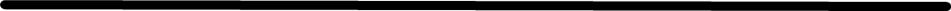 Timeframe  Checklist Item Notes Fall to Winter of prior school year ​​☐​ Include KOHA forms in kindergarten enrollment packets Link to new KOHA forms  Start of school year  ​​☐​ Distribute KOHA forms Link to new KOHA forms  August – end of school year or May 31st, whichever comes first ​​☐​ Send reminders to parents/ caregivers about KOHA requirement and collect forms [See Appendix D.1 and D.2 below. Sample parent/caregiver KOHA reminder letter in English and Spanish*Promising practice: aim to send at least 3 reminder calls or emails to parents/caregivers who have not turned in KOHA forms ​​☐​ Use a system to track all required data from the forms for database entry SCOHR Quick Data Input Form fillable PDF link KOHA SCOHR Data Input Form Excel Worksheet February:  National Children’s Dental Health Month (NCDHM) and Give Kids a Smile (GKAS) events  ​​☐​ Send reminders to parents/ caregivers to complete KOHA during NCDHM and complete KOHA during GKAS events Sample parent/caregiver KOHA reminder letter in English and SpanishApril-May ​​☐​ Prepare for SCOHR data entry: Reach out to local oral health program staff or SCOHR staff if help is needed in obtaining or updating SCOHR usernames/passwords. End of school or May 31st – whenever school staff leave for summer break, and by July 1st at the latest  ​​☐​ Submit KOHA data into System for California Oral Health Reporting (SCOHR) database: SCOHR database home pageDetailed SCOHR User Manual SCOHR information and FAQs from COHTAC 